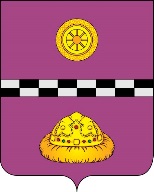 РЕШЕНИЕ      КЫВКÖРТÖДВ соответствии с Федеральным законом от 06.10.2003 № 131-ФЗ «Об общих принципах организации местного самоуправления в Российской Федерации», со ст. 11 Устава муниципального образования муниципального района «Княжпогостский» Совет муниципального района «Княжпогостский», а также на основании решения Совета муниципального района «Княжпогостский» от 26 октября 2023 г. № 346 «О принятии части полномочий, передаваемых органами местного самоуправления сельского поселения «Серегово» органам местного самоуправления муниципального района «Княжпогостский», решения Совета муниципального района «Княжпогостский» от 21 июня 2023 г. № 327 «О принятии части полномочий, передаваемых органами местного самоуправления сельского поселения «Туръя» органам местного самоуправления муниципального района «Княжпогостский»РЕШИЛ:1. Внести в решение Совета муниципального района «Княжпогостский» от 22.11.2022 № 286 «О разграничении полномочий по решению вопросов местного значения в муниципальном районе «Княжпогостский» (далее-решение) следующее изменение:1.1 В пункте 1 решения исключить слова «Серёгово» и «Туръя».2. Рекомендовать администрации муниципального района «Княжпогостский» определить уполномоченный орган по реализации части полномочий сельского поселения «Серёгово» и сельского поселения «Туръя» по организации в границах поселения снабжения населения топливом твердым.3. Решение вступает в силу со дня принятия и распространяется на правоотношения, возникающие с 1 января 2024 года.Глава МР «Княжпогостский» -руководитель администрации                                                  	    А.Л. НемчиновПредседатель Совета района                                                                Ю.В. ГановаО внесении изменений в решение Совета муниципального района «Княжпогостский» от 22.11.2022 № 286 «О разграничении полномочий по решению вопросов местного значения в муниципальном районе «Княжпогостский»  